Was the problem statement clearly stated and defined?Very Poorly			Partially			         To an Acceptable Extent	 	         Very Well Done1------------------2------------------3------------------4------------------5------------------6------------------7------------------8------------------9-------------------10Did the team present information that supported their problem statement?Very Poorly			Partially			         To an Acceptable Extent	 	         Very Well Done1------------------2------------------3------------------4------------------5------------------6------------------7------------------8------------------9-------------------10Was there evidence given that the team researched and reviewed current and past solutions before deciding to pursue their own unique solution to the problem?Very Poorly			Partially			         To an Acceptable Extent	 	         Very Well Done1------------------2------------------3------------------4------------------5------------------6------------------7------------------8------------------9-------------------10Did the team clearly state the objective(s) of their project?Very Poorly			Partially			         To an Acceptable Extent	 	         Very Well Done1------------------2------------------3------------------4------------------5------------------6------------------7------------------8------------------9-------------------10Were the project objectives tied to and supported by their problem statement justification?Very Poorly			Partially			         To an Acceptable Extent	 	         Very Well Done1------------------2------------------3------------------4------------------5------------------6------------------7------------------8------------------9-------------------10Did the prototype design address all of the objectives that were stated?Very Poorly			Partially			         To an Acceptable Extent	 	         Very Well Done1------------------2------------------3------------------4------------------5------------------6------------------7------------------8------------------9-------------------10Was the method for testing the prototype a well-defined procedure designed to yield unbiased data?Very Poorly			Partially			         To an Acceptable Extent	 	         Very Well Done1------------------2------------------3------------------4------------------5------------------6------------------7------------------8------------------9-------------------10If it was not possible to complete the testing procedure was professional evaluation of the entire testing process presented?Very Poorly			Partially			         To an Acceptable Extent	 	         Very Well Done1------------------2------------------3------------------4------------------5------------------6------------------7------------------8------------------9-------------------10If the project was not able to meet the project objectives, was the team able to describe why?Very Poorly			Partially			         To an Acceptable Extent	 	         Very Well Done1------------------2------------------3------------------4------------------5------------------6------------------7------------------8------------------9-------------------10To what overall extent did this EDD team complete the process outlined in the flow chart and handout given with this evaluation?Very Poorly			Partially			         To an Acceptable Extent	 	         Very Well Done1------------------2------------------3------------------4------------------5------------------6------------------7------------------8------------------9-------------------10What adjusted percentage grade would you assign to this project?        _________Other comments concerning the design and development process the team was asked to follow?Comments regarding the actual presentation itself (clarity of speech or definitions, style and flow of the information being presented, etc) Please use the back of this sheet if needed.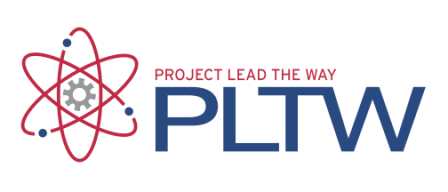 Final EDD Presentation Evaluation RubricJuried Evaluation of the Engineering Design Process.